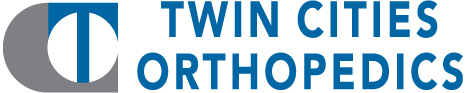 Arthroscopic Subacromial Decompression/Labral Debridement ProtocolAndrea Saterbak, MDStage I (0-4 weeks):4-5 visits in 4 weeksPatient should wear sling for first 1-2 daysIce following exercises as neededStretching and ROM (2 times per day) – if limitedPendulum exercises to warm upFour corner stretchAAROM (can exercises) in all movements – Full ROM as tolerated – Do not go beyond a 2 on pain scale (minimal pain only!)Manual technique to restore capsular length if necessaryStrengthening – all exercises must be pain free ROM (once a day, 3-4 days per week)Supine rotator cuff programStart by using gravity only and gradually add and progress weightsProgress to isotonics when elevation against gravity is greater than 80°Isotonic exercisesPerform with free weights only (no TheraBands except with internal rotation)Repetitions should reach 20-50 repetitions before adding/progressing in weightStart using gravity for weight and progress as tolerated to:2oz (dinner knife), 4oz (tuna can), 8oz (soup can), 1lb weight, 2lb weight, etc.Scapular stabilization exercisesProne T, Y, W on physio ballScapular setsReverse fly’sSupine ceiling punchesRowsScapular sets with TheraBandBall on wall – clockwise and counterclockwiseEducate patient on limiting “pushing” activities such as push-ups, bench presses, etc. Stage II (4+ weeks):Independent home rehab programIf you have any questions or concerns, please contact Dr. Saterbak’s office at 651-351-2618 or SaterbakAcareteam@tcomn.com